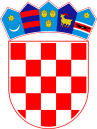   REPUBLIKA HRVATSKAVARAŽDINSKA ŽUPANIJA         OPĆINA VINICA          Općinsko vijećeKLASA: 024-03/23-01/04URBROJ:2186-11-23-1Vinica, 08. rujna 2023. godine	Na temelju članka 13., a u svezi članka 54. Poslovnika Općinskog vijeća Općine Vinica te ukazane potrebe sazivam 17. sjednicu Općinskog vijeća Općine Vinica, koja će se održati  U srijedu, 13. rujna 2023. godine s početkom u 19,00 sati u dvorani za sastanak u zgradi Općine Vinica, Marčan, Vinička 5Za sjednicu predlažem slijedeći	DNEVNI  RED: Izvješće Mandatne komisije o promjeni člana Općinskog vijećaZaključak o prihvaćanju Polugodišnjeg izvještaja o izvršenju Proračuna Općine Vinica za razdoblje od 01.01. do 30.06.2023. godine Zaključak o usvajanju Izvještaja o radu načelnika Općine Vinica za razdoblje 01.01.-30.06.2023. godineOdluka o potvrđivanju članstva Općine Vinica u LAG-uRješenje o razrješenju i imenovanju člana Odbora za financije i proračunRješenje o razrješenju i imenovanju člana Odbora za statutarno-pravna pitanja	Radi važnosti rješavanja pitanja iz dnevnog reda molim da se pozivu svakako odazovete, a eventualnu spriječenost prijavite na telefon broj 722-233 ili e-mailom na opcina.vinica@vinica.tcloud.hr. 								PREDSJEDNIK							Općinskog vijeća Općine Vinica								Predrag Štromar, v.r.